Публикация в социальной сети Инстаграмм  5.06.2020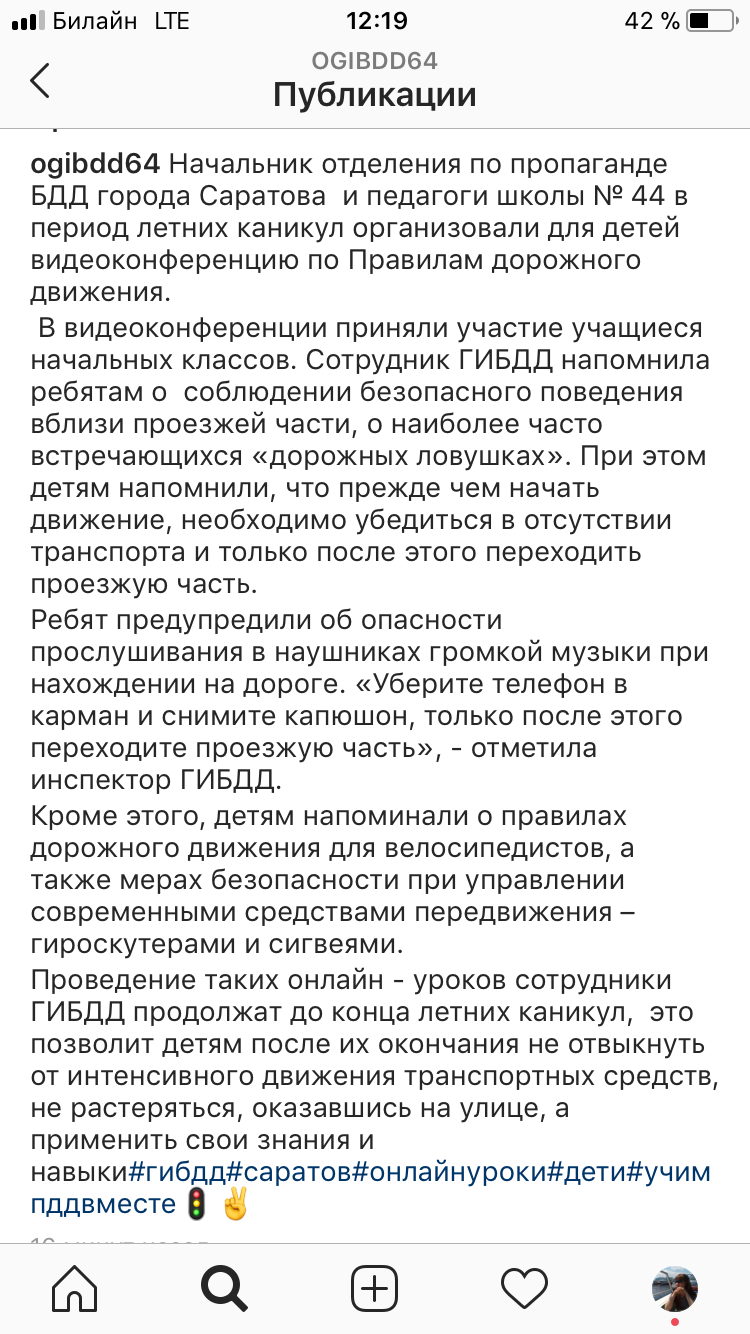 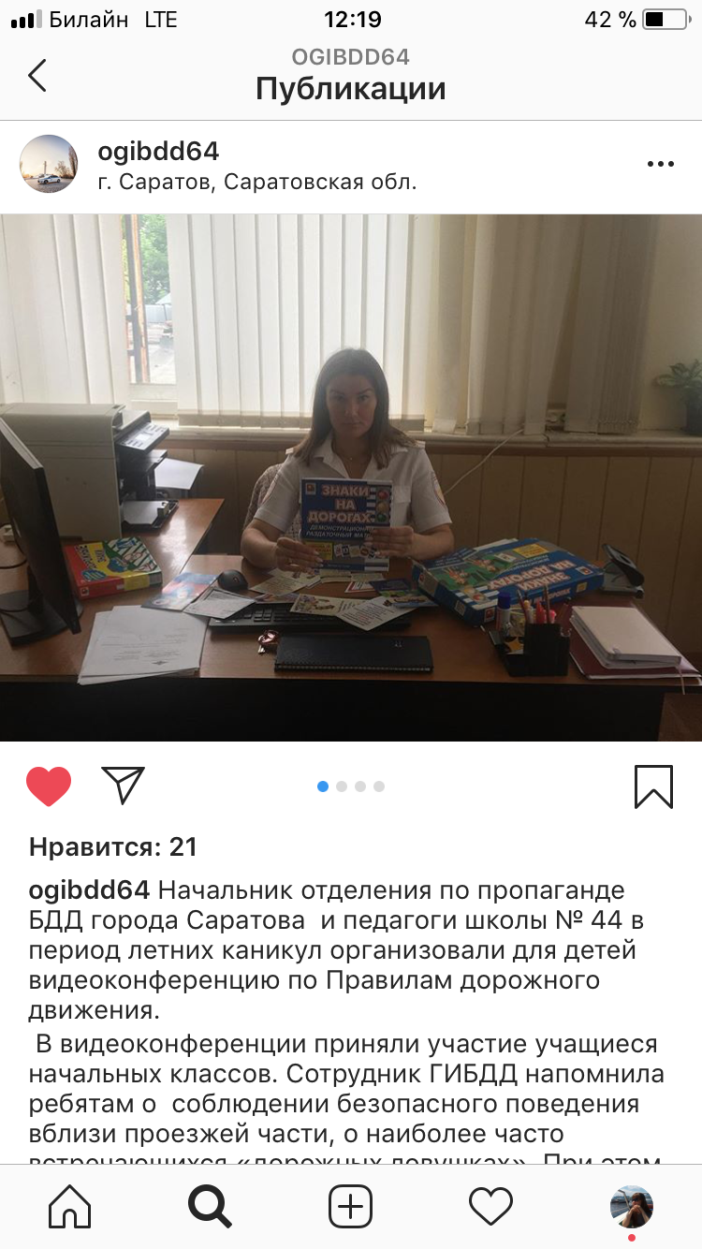 